Iniziative in Italia Associazione Antigone: "Carceri disumane. Non si fermi lo sguardo Europeo" (Roma, 27 maggio 2014) Seminario: "Il senso della pena. Ad un anno dalla sentenza Torreggiani-Corte Edu" (Roma, 28 maggio 2014) Convegno: "La concreta attuazione dell'art. 27 comma 3 della Costituzione" (Messina, 28 maggio 2014) Presentazione del video: "Epochè. Sospensione del giudizio" (Casa di Reclusione di Bollate, 28 maggio 2014) Manifestazione: "3MQ", astensione dalle udienze penali e proiezione video (Napoli, 28 - 30 maggio 2014) Corso Volontari penitenziari, organizza l'Associazione "Voci di dentro Onlus" (Chieti, dal 29 maggio 2014) Ciclo di seminari Università degli Studi Federico II: "Nella pena, oltre la pena" (Napoli, fino 30 maggio 2014) "Angoli Nascosti", spettacolo di teatro nei luoghi delle persone senza fissa dimora (Padova, 31 maggio 2014) Incontro: "Dentro le mura, fuori dal carcere. Ricerca sul nuovo carcere" (Bolzano, 4 giugno 2014) Mostra: "L'Arte Sprigionata", XI Edizione, dedicata al tema dei migranti (Pesaro, 5 giugno 2014) VII Assemblea Conferenza Volontariato Giustizia: "Oltre la sentenza Torreggiani" (Roma, 6 giugno 2014) Convegno: "Controllo giurisdizionale esecuzione della pena, confronto tra due Paesi" (Roma, 6 giugno 2014) Conferenza superamento OPG nelle Regioni Abruzzo, Campania, Lazio e Molise (Napoli, 9 - 10 giugno 2014) Seminario: "Ruolo della rete territoriale nel cambiamento del sistema penitenziario" (Milano, 12 giugno 2014) Viaggio al cimitero degli ergastolani, nell’isola di S. Stefano-Ventotene (Roma, 14 giugno 2014) Convegno: "Città Carcere Cultura... debito o anche credito verso la società?" (Roma, 18 giugno 2014) Convegno: "Bioetica e giustizia. Nuovi modelli organizzativi ed assistenziali" (Napoli, 18 - 19 giugno 2014) Call for papers: "Ospedale Psichiatrico Giudiziario e ricerca storica" (Reggio Emilia, maggio-giugno 2014) Corso di formazione: "Libera scuola di cucina" (Carcere Milano San Vittore, fino al 25 settembre 2014) Bandi e concorsi Acat Italia: "Due premi di laurea... per abolire la pena di morte e la tortura" (scadenza 31 maggio 2015) Premio "Carlo Castelli". Edizione 2014. Riservato ai detenuti di carceri e Ipm (scadenza 31 maggio 2014) Concorso: "Parole liberate oltre il muro del carcere", riservato persone detenute (scadenza 23 giugno 2014) Concorso: "Lettere d’amore dal carcere", riservato ai detenuti (scadenza 30 giugno 2014) Progetto "16 sbarre", raccolta di fondi per il laboratorio di musica nell'Ipm di Firenze (senza scadenza) Corsi universitari e master Corso in psichiatria e psicologia penitenziaria: "In-Contro il Sex Offender" (Roma, A.A. 2013-2014) Corso di perfezionamento: "L'Opg. Fondamenti storici, giuridici, culturali..." (Trieste, A.A. 2013-2014) Master: "Criminologia critica e sicurezza sociale. Devianza, politiche di prevenzione" (Padova, A.A. 2013-14) Master di II Livello: "Formazione Intermediatori del disagio penitenziario" (Roma, A.A. 2013-2014) Master di Università Roma Tre e I.S.S.P. "Diritto penitenziario e Costituzione" (Roma, A.A. 2013-2014) Master di II Livello: "Psichiatria, Psicopatologia Forense e Criminologia (Firenze, A. A. 2013-2014) Master: "Mediazione negli ambiti familiare, penale, comunitario, civile e commerciale" (Padova, A.A. 2013-14) Università Genova: Master Universitario di II livello in "Criminologia e Scienze Psicoforensi" (A.A. 2013-2014) 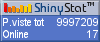 